Дополнительные услуги, их перечень и стоимость.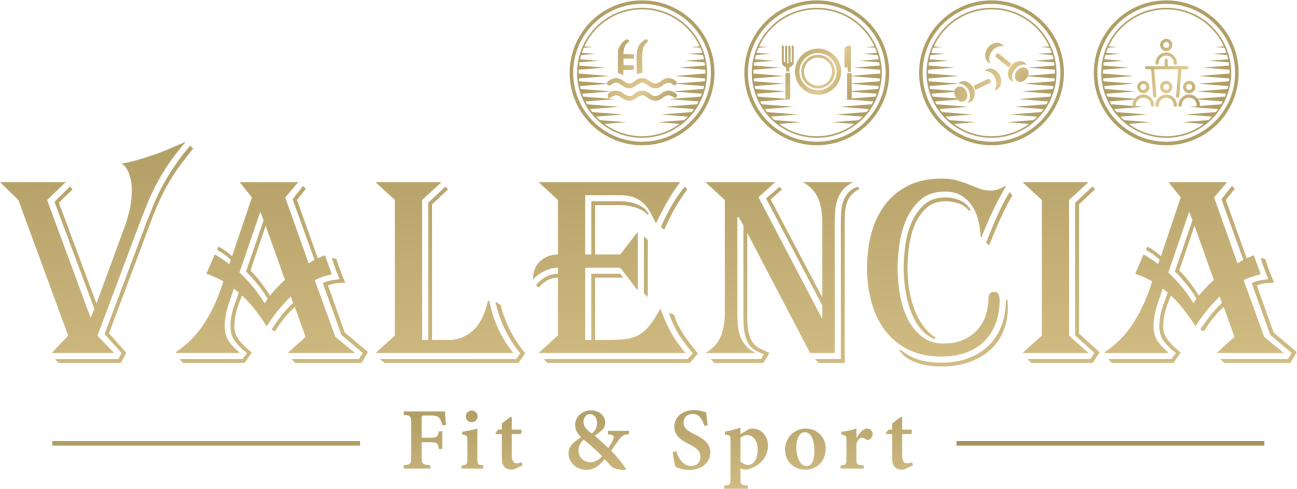 * Пользование конференц-залом без оборудования – 1000 руб.\час.* Пользованием конференц-залом с оборудованием – 2000 руб.\час (флипчарт, проектор, экран, бумага для флипчарта, маркеры, звукоусилительное оборудование – колонки и микрофон, презентер, зазерная указка).* Комплексный обед – 350 рублей.* Комплексный ужин 250 рублей.* Посещение фитнес клуба «Крис-Фит»  (одно посещение без ограничения по времени) 200 руб. - Возможная форма оплаты наличный,безналичный расчет и оплата банковскими картами Visa, Master Card, Maestro.Цены   без   НДС.                                 ИП Иорданян Валерий Тигранович